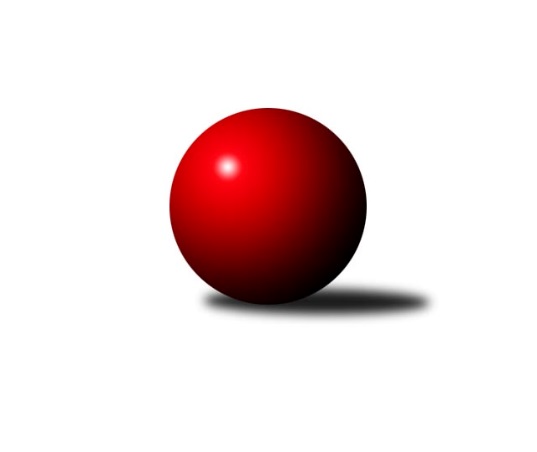 Č.16Ročník 2022/2023	24.2.2023Nejlepšího výkonu v tomto kole: 2665 dosáhlo družstvo: KK Velen Boskovice Jihomoravský KP1 sever 2022/2023Výsledky 16. kolaSouhrnný přehled výsledků:SKK Veverky Brno	- SOS Židenice	4:4	2543:2521	6.0:6.0	22.2.KK Moravská Slávia Brno B	- KK Velen Boskovice 	2:6	2621:2665	5.0:7.0	22.2.KS Devítka Brno	- KK Moravská Slávia Brno C	3:5	2514:2595	5.0:7.0	22.2.SK Brno Žabovřesky 	- KK Réna Ivančice 	6:2	2579:2504	7.0:5.0	23.2.KK Slovan Rosice C	- KK Moravská Slávia Brno D	6:2	2656:2521	8.0:4.0	23.2.KK Orel Ivančice	- TJ Sokol Husovice D	6:2	2579:2492	7.5:4.5	24.2.Tabulka družstev:	1.	KK Orel Ivančice	16	11	2	3	73.5 : 54.5 	101.5 : 90.5 	 2521	24	2.	KK Réna Ivančice	17	11	1	5	89.0 : 47.0 	126.5 : 77.5 	 2587	23	3.	KK Moravská Slávia Brno B	16	10	1	5	76.5 : 51.5 	115.0 : 77.0 	 2595	21	4.	KK Velen Boskovice	16	9	2	5	73.0 : 55.0 	102.5 : 89.5 	 2517	20	5.	SK Brno Žabovřesky	16	9	0	7	72.0 : 56.0 	101.5 : 90.5 	 2498	18	6.	SOS Židenice	17	8	2	7	64.0 : 72.0 	85.0 : 119.0 	 2459	18	7.	KK Moravská Slávia Brno D	16	6	3	7	65.0 : 63.0 	103.5 : 88.5 	 2507	15	8.	SKK Veverky Brno	16	6	2	8	59.5 : 68.5 	91.0 : 101.0 	 2395	14	9.	TJ Sokol Husovice D	16	5	2	9	52.0 : 76.0 	86.5 : 105.5 	 2468	12	10.	KK Slovan Rosice C	16	5	1	10	50.0 : 78.0 	90.5 : 101.5 	 2446	11	11.	KK Moravská Slávia Brno C	16	5	0	11	53.5 : 74.5 	81.5 : 110.5 	 2484	10	12.	KS Devítka Brno	16	3	2	11	48.0 : 80.0 	79.0 : 113.0 	 2387	8Podrobné výsledky kola:	 SKK Veverky Brno	2543	4:4	2521	SOS Židenice	Martin Zubatý	 	 228 	 208 		436 	 1:1 	 437 	 	223 	 214		Soňa Lahodová	Martin Doležal	 	 180 	 200 		380 	 0:2 	 415 	 	207 	 208		Ivana Majerová	Jana Pavlů	 	 208 	 199 		407 	 1:1 	 409 	 	202 	 207		Renata Binková	Lubomír Böhm	 	 213 	 198 		411 	 1:1 	 407 	 	197 	 210		Jiří Krev	Tomáš Rak	 	 191 	 229 		420 	 1:1 	 435 	 	217 	 218		Petr Woller	Petr Večeřa	 	 245 	 244 		489 	 2:0 	 418 	 	214 	 204		Ladislav Majerrozhodčí: Petr VečeřaNejlepší výkon utkání: 489 - Petr Večeřa	 KK Moravská Slávia Brno B	2621	2:6	2665	KK Velen Boskovice 	Ondřej Němec	 	 234 	 275 		509 	 2:0 	 396 	 	205 	 191		Michal Švéda	Dalibor Lang	 	 188 	 226 		414 	 0:2 	 475 	 	247 	 228		František Ševčík	Ilona Olšáková	 	 206 	 185 		391 	 0:2 	 434 	 	231 	 203		Antonín Pitner	Petr Lang	 	 221 	 219 		440 	 1:1 	 460 	 	220 	 240		Petr Papoušek	Štěpán Večerka	 	 225 	 229 		454 	 2:0 	 448 	 	221 	 227		Petr Ševčík	Jan Bernatík	 	 191 	 222 		413 	 0:2 	 452 	 	215 	 237		Petr Michálekrozhodčí: Jan BernatíkNejlepší výkon utkání: 509 - Ondřej Němec	 KS Devítka Brno	2514	3:5	2595	KK Moravská Slávia Brno C	Petr Juránek	 	 218 	 196 		414 	 0:2 	 465 	 	240 	 225		Miroslav Oujezdský	Radka Rosendorfová	 	 203 	 244 		447 	 1:1 	 451 	 	239 	 212		Filip Žažo	Jaroslav Sedlář	 	 175 	 207 		382 	 0:2 	 470 	 	245 	 225		Petra Jeřábková	Oldřich Kopal	 	 239 	 204 		443 	 1:1 	 440 	 	225 	 215		Petr Žažo	Jiří Černohlávek	 	 210 	 200 		410 	 1:1 	 396 	 	187 	 209		Zdeněk Žižlavský	Jaroslav Sláma	 	 197 	 221 		418 	 2:0 	 373 	 	191 	 182		Zdeněk Ondráčekrozhodčí:  Vedoucí družstevNejlepší výkon utkání: 470 - Petra Jeřábková	 SK Brno Žabovřesky 	2579	6:2	2504	KK Réna Ivančice 	Eduard Ostřížek	 	 183 	 212 		395 	 1:1 	 410 	 	209 	 201		Tomáš Řihánek	Vladimír Vondráček	 	 214 	 218 		432 	 1:1 	 400 	 	228 	 172		Tomáš Čech	Oldřich Šikula	 	 197 	 168 		365 	 0:2 	 468 	 	228 	 240		Jaroslav Mošať	Richard Coufal	 	 237 	 249 		486 	 2:0 	 385 	 	210 	 175		Eduard Kremláček	Milan Hepnárek	 	 237 	 202 		439 	 1:1 	 411 	 	207 	 204		Luděk Kolář	Petr Kouřil	 	 223 	 239 		462 	 2:0 	 430 	 	201 	 229		Tomáš Buršíkrozhodčí:  Vedoucí družstevNejlepší výkon utkání: 486 - Richard Coufal	 KK Slovan Rosice C	2656	6:2	2521	KK Moravská Slávia Brno D	Pavel Mecerod	 	 223 	 221 		444 	 0:2 	 455 	 	228 	 227		František Kramář	Kamil Ondroušek	 	 241 	 245 		486 	 2:0 	 410 	 	207 	 203		Radka Šindelářová	Petr Vaňura	 	 229 	 218 		447 	 1:1 	 450 	 	209 	 241		Tereza Nová	Petr Mecerod	 	 204 	 221 		425 	 1:1 	 415 	 	210 	 205		František Kellner	Magda Winterová	 	 221 	 219 		440 	 2:0 	 412 	 	220 	 192		Roman Janderka	Alfréd Peřina	 	 210 	 204 		414 	 2:0 	 379 	 	188 	 191		Jiří Krausrozhodčí: Petr MecerodNejlepší výkon utkání: 486 - Kamil Ondroušek	 KK Orel Ivančice	2579	6:2	2492	TJ Sokol Husovice D	Vojtěch Šmarda	 	 238 	 239 		477 	 1:1 	 437 	 	245 	 192		Jan Veselovský	Jan Svoboda	 	 219 	 201 		420 	 1:1 	 426 	 	228 	 198		Igor Sedlák	Martin Maša	 	 192 	 218 		410 	 1.5:0.5 	 407 	 	189 	 218		Petr Chovanec	Martin Bublák	 	 225 	 233 		458 	 2:0 	 411 	 	213 	 198		Pavel Tesař	Ondřej Peterka *1	 	 179 	 225 		404 	 1:1 	 386 	 	196 	 190		Robert Pacal	Jaromír Klika	 	 217 	 193 		410 	 1:1 	 425 	 	201 	 224		Lukáš Lehockýrozhodčí: František Zemekstřídání: *1 od 51. hodu Adam EliášNejlepší výkon utkání: 477 - Vojtěch ŠmardaPořadí jednotlivců:	jméno hráče	družstvo	celkem	plné	dorážka	chyby	poměr kuž.	Maximum	1.	Ondřej Němec 	KK Moravská Slávia Brno B	481.10	314.6	166.5	1.5	7/7	(540)	2.	Jaroslav Mošať 	KK Réna Ivančice 	458.96	306.8	152.2	2.6	7/7	(487)	3.	Tomáš Buršík 	KK Réna Ivančice 	445.89	302.2	143.7	2.3	7/7	(493)	4.	Jan Svoboda 	KK Orel Ivančice	444.98	311.8	133.2	5.4	6/7	(496)	5.	Martin Zubatý 	SKK Veverky Brno	443.07	297.2	145.9	4.4	5/6	(493)	6.	Martin Bublák 	KK Orel Ivančice	442.50	294.9	147.6	2.9	6/7	(480)	7.	Oldřich Šikula 	SK Brno Žabovřesky 	437.78	301.0	136.8	5.5	5/6	(456)	8.	Tomáš Řihánek 	KK Réna Ivančice 	437.14	299.0	138.1	5.4	5/7	(475)	9.	Pavel Harenčák 	KK Réna Ivančice 	436.46	305.4	131.0	6.6	6/7	(464)	10.	Petr Michálek 	KK Velen Boskovice 	436.36	300.0	136.3	5.4	8/8	(466)	11.	František Kramář 	KK Moravská Slávia Brno D	435.44	306.5	128.9	6.5	5/6	(492)	12.	Veronika Semmler 	KK Moravská Slávia Brno B	433.81	301.9	131.9	5.8	6/7	(488)	13.	Tomáš Čech 	KK Réna Ivančice 	433.57	298.1	135.5	3.5	7/7	(477)	14.	Vojtěch Šmarda 	KK Orel Ivančice	433.36	293.1	140.3	5.2	7/7	(477)	15.	Oldřich Kopal 	KS Devítka Brno	432.40	298.7	133.7	4.2	5/5	(513)	16.	Petr Lang 	KK Moravská Slávia Brno B	431.84	300.1	131.7	6.8	6/7	(488)	17.	Milan Hepnárek 	SK Brno Žabovřesky 	431.67	295.2	136.4	7.4	5/6	(474)	18.	Richard Coufal 	SK Brno Žabovřesky 	430.81	296.1	134.7	4.4	6/6	(486)	19.	Petr Žažo 	KK Moravská Slávia Brno C	428.48	294.9	133.6	6.5	6/6	(481)	20.	Petr Woller 	SOS Židenice	428.05	295.6	132.5	4.3	6/7	(451)	21.	Jan Veselovský 	TJ Sokol Husovice D	427.69	301.2	126.5	6.5	6/6	(483)	22.	Roman Janderka 	KK Moravská Slávia Brno D	427.50	292.1	135.4	4.8	6/6	(467)	23.	Soňa Lahodová 	SOS Židenice	427.22	291.4	135.8	4.6	7/7	(460)	24.	Jiří Černohlávek 	KS Devítka Brno	424.71	292.9	131.8	6.9	4/5	(468)	25.	Jiří Kraus 	KK Moravská Slávia Brno D	424.33	295.5	128.9	8.6	5/6	(475)	26.	Štěpán Večerka 	KK Moravská Slávia Brno B	423.98	298.8	125.2	6.5	7/7	(462)	27.	Antonín Pitner 	KK Velen Boskovice 	423.48	295.5	128.0	6.4	8/8	(449)	28.	Kamil Ondroušek 	KK Slovan Rosice C	422.30	299.6	122.7	8.0	7/7	(486)	29.	Filip Žažo 	KK Moravská Slávia Brno C	421.76	291.4	130.3	7.4	6/6	(459)	30.	Tomáš Rak 	SKK Veverky Brno	421.05	285.4	135.7	4.6	6/6	(478)	31.	Petra Jeřábková 	KK Moravská Slávia Brno C	420.42	289.7	130.7	7.0	6/6	(470)	32.	Petr Večeřa 	SKK Veverky Brno	419.54	288.3	131.3	5.2	5/6	(493)	33.	Igor Sedlák 	TJ Sokol Husovice D	418.27	290.3	128.0	6.3	6/6	(474)	34.	Jana Fialová 	KK Velen Boskovice 	418.18	289.0	129.2	7.5	8/8	(449)	35.	Petr Kouřil 	SK Brno Žabovřesky 	417.78	284.2	133.6	4.0	5/6	(462)	36.	Jaroslav Sedlář 	KS Devítka Brno	417.74	287.7	130.0	6.2	5/5	(483)	37.	Tereza Nová 	KK Moravská Slávia Brno D	417.24	295.3	122.0	8.2	6/6	(459)	38.	František Ševčík 	KK Velen Boskovice 	417.23	286.6	130.6	6.7	8/8	(475)	39.	Zdeněk Žižlavský 	KK Moravská Slávia Brno C	416.60	289.2	127.4	9.8	5/6	(465)	40.	Eduard Kremláček 	KK Réna Ivančice 	416.42	293.0	123.4	7.0	6/7	(454)	41.	Luděk Kolář 	KK Réna Ivančice 	415.69	302.5	113.2	10.5	6/7	(441)	42.	Jaroslav Sláma 	KS Devítka Brno	415.68	293.1	122.6	8.1	4/5	(468)	43.	Petr Mecerod 	KK Slovan Rosice C	414.40	294.5	119.9	9.5	5/7	(456)	44.	Ladislav Majer 	SOS Židenice	414.15	290.5	123.7	6.1	5/7	(450)	45.	Petr Papoušek 	KK Velen Boskovice 	413.14	286.9	126.3	8.2	7/8	(460)	46.	Pavel Mecerod 	KK Slovan Rosice C	413.12	288.9	124.2	5.6	6/7	(447)	47.	František Kellner 	KK Moravská Slávia Brno D	412.32	281.5	130.8	6.1	6/6	(543)	48.	Vladimír Veselý 	SKK Veverky Brno	412.30	289.7	122.6	6.0	5/6	(456)	49.	Ondřej Peterka 	KK Orel Ivančice	411.53	284.3	127.3	9.6	6/7	(441)	50.	Jiří Krev 	SOS Židenice	411.15	290.2	121.0	8.2	6/7	(461)	51.	Petr Vaňura 	KK Slovan Rosice C	410.58	284.0	126.6	8.4	6/7	(447)	52.	Jan Bernatík 	KK Moravská Slávia Brno B	409.62	283.0	126.6	7.3	7/7	(462)	53.	Petr Chovanec 	TJ Sokol Husovice D	409.29	283.2	126.1	6.2	6/6	(445)	54.	Radka Šindelářová 	KK Moravská Slávia Brno D	408.97	281.5	127.4	7.1	6/6	(461)	55.	Pavlína Březinová 	KK Moravská Slávia Brno C	405.34	290.3	115.1	8.9	4/6	(452)	56.	Renata Binková 	SOS Židenice	402.70	286.7	116.0	11.1	7/7	(433)	57.	Vladimír Vondráček 	SK Brno Žabovřesky 	402.67	281.3	121.3	8.2	6/6	(437)	58.	Adam Eliáš 	KK Orel Ivančice	402.44	290.0	112.4	12.2	6/7	(461)	59.	Ivana Majerová 	SOS Židenice	402.34	285.3	117.0	9.8	7/7	(443)	60.	Petr Kremláček 	KK Orel Ivančice	401.88	280.8	121.1	10.0	5/7	(446)	61.	Petra Rejchrtová 	KK Moravská Slávia Brno C	401.00	287.4	113.6	8.1	4/6	(441)	62.	Lukáš Lehocký 	TJ Sokol Husovice D	400.79	288.9	111.9	9.6	6/6	(482)	63.	Eduard Ostřížek 	SK Brno Žabovřesky 	400.11	285.1	115.0	11.1	6/6	(454)	64.	Karel Šustek 	KK Réna Ivančice 	398.84	282.5	116.3	10.3	5/7	(430)	65.	Dalibor Lang 	KK Moravská Slávia Brno B	395.40	284.1	111.3	10.4	5/7	(484)	66.	Věra Matevová 	SOS Židenice	394.31	280.6	113.7	10.4	6/7	(426)	67.	Milan Čech 	KK Slovan Rosice C	393.83	279.0	114.8	7.8	6/7	(432)	68.	Zdeněk Ondráček 	KK Moravská Slávia Brno C	392.38	280.8	111.6	11.4	6/6	(452)	69.	Radka Rosendorfová 	KS Devítka Brno	392.07	279.1	113.0	9.0	5/5	(447)	70.	Pavel Tesař 	TJ Sokol Husovice D	389.60	279.8	109.8	10.6	6/6	(448)	71.	Petr Juránek 	KS Devítka Brno	383.10	285.0	98.1	13.6	4/5	(452)	72.	Jana Pavlů 	SKK Veverky Brno	380.63	275.1	105.5	10.8	6/6	(427)	73.	Martin Doležal 	SKK Veverky Brno	368.99	268.3	100.6	13.3	6/6	(412)	74.	Lucie Kulendíková 	KS Devítka Brno	350.13	260.2	89.9	15.7	4/5	(398)		Anastasios Jiaxis 	KK Slovan Rosice C	450.00	327.0	123.0	10.0	1/7	(450)		Marek Škrabal 	TJ Sokol Husovice D	448.70	314.3	134.4	4.8	2/6	(485)		Ivo Hostinský 	KK Moravská Slávia Brno B	445.00	305.3	139.7	6.3	3/7	(451)		Martin Maša 	KK Orel Ivančice	441.00	305.4	135.6	6.0	4/7	(510)		Miroslav Oujezdský 	KK Moravská Slávia Brno D	433.83	298.2	135.7	7.2	2/6	(469)		Jaromíra Čáslavská 	SKK Veverky Brno	432.00	299.5	132.5	8.0	1/6	(439)		Petr Ševčík 	KK Velen Boskovice 	430.05	292.6	137.5	6.5	4/8	(476)		Lubomír Böhm 	SKK Veverky Brno	427.50	298.5	129.0	5.0	2/6	(444)		Jiří Martínek 	KS Devítka Brno	425.50	297.5	128.0	9.5	1/5	(438)		Magda Winterová 	KK Slovan Rosice C	425.43	299.5	125.9	6.6	3/7	(440)		Jaromír Šula 	TJ Sokol Husovice D	423.78	289.3	134.4	5.4	3/6	(490)		Alfréd Peřina 	KK Slovan Rosice C	423.07	290.2	132.9	7.5	4/7	(449)		Ilona Olšáková 	KK Moravská Slávia Brno B	420.63	286.1	134.5	7.1	3/7	(471)		Radek Hnilička 	SKK Veverky Brno	418.50	301.5	117.0	10.0	2/6	(430)		Michaela Šimková 	KK Moravská Slávia Brno D	416.25	284.7	131.6	5.9	2/6	(465)		Michal Švéda 	KK Velen Boskovice 	414.28	290.2	124.1	9.3	5/8	(442)		Alena Bružová 	KK Slovan Rosice C	412.33	288.2	124.2	8.2	4/7	(455)		Robert Pacal 	TJ Sokol Husovice D	411.44	295.4	116.0	9.7	3/6	(441)		Jiří Kisling 	KK Moravská Slávia Brno D	408.25	285.0	123.3	11.3	1/6	(444)		Jaromír Klika 	KK Orel Ivančice	401.98	286.4	115.6	9.0	4/7	(438)		Stanislav Beran 	SKK Veverky Brno	400.67	282.0	118.7	8.7	3/6	(426)		Jiří Horák 	KK Réna Ivančice 	398.00	279.0	119.0	9.0	1/7	(398)		Martin Sedlák 	TJ Sokol Husovice D	397.00	280.3	116.7	8.7	3/6	(422)		Petr Vyhnalík 	KK Slovan Rosice C	397.00	283.0	114.0	12.0	1/7	(397)		Martin Mikulič 	KK Moravská Slávia Brno C	395.00	286.0	109.0	7.0	1/6	(395)		Radek Stříž 	KK Velen Boskovice 	394.00	287.0	107.0	7.0	1/8	(394)		Štěpán Kalas 	KK Moravská Slávia Brno C	392.00	287.0	105.0	15.0	1/6	(392)		Stanislav Barva 	KS Devítka Brno	389.33	275.3	114.0	11.7	3/5	(426)		Radim Jelínek 	SK Brno Žabovřesky 	389.00	264.0	125.0	1.0	1/6	(389)		Jan Pipal 	KK Orel Ivančice	386.50	277.5	109.0	10.0	2/7	(411)		Jan Tichák 	KK Slovan Rosice C	382.67	270.6	112.1	13.2	3/7	(435)		Zdeněk Kouřil 	SK Brno Žabovřesky 	381.50	275.5	106.0	8.5	2/6	(405)		Vladimír Malý 	KK Slovan Rosice C	381.00	276.8	104.3	12.3	2/7	(403)		Pavel Suchan 	SOS Židenice	380.83	266.8	114.0	14.7	2/7	(403)		Jiří Bělohlávek 	KK Moravská Slávia Brno B	378.00	273.0	105.0	9.0	1/7	(378)		Roman Rychtárik 	KK Slovan Rosice C	366.00	280.0	86.0	14.0	1/7	(366)		Božena Otrubová 	KK Orel Ivančice	355.00	252.0	103.0	13.0	2/7	(381)		Jaromír Zukal 	KK Velen Boskovice 	345.00	256.0	89.0	16.5	2/8	(382)		Karel Krajina 	SKK Veverky Brno	303.00	235.0	68.0	22.0	1/6	(303)		Pavel Ševčík 	KK Velen Boskovice 	300.00	221.0	79.0	19.0	1/8	(300)		Pavel Letocha 	KS Devítka Brno	290.50	213.5	77.0	21.0	2/5	(302)		David Raška 	SKK Veverky Brno	280.00	200.0	80.0	14.0	1/6	(280)Sportovně technické informace:Starty náhradníků:registrační číslo	jméno a příjmení 	datum startu 	družstvo	číslo startu16346	Miroslav Oujezdský	22.02.2023	KK Moravská Slávia Brno C	2x26622	Lubomír Böhm	22.02.2023	SKK Veverky Brno	2x
Hráči dopsaní na soupisku:registrační číslo	jméno a příjmení 	datum startu 	družstvo	Program dalšího kola:17. kolo28.2.2023	út	17:00	SOS Židenice - KK Slovan Rosice C	1.3.2023	st	18:00	KK Moravská Slávia Brno C - KK Orel Ivančice	1.3.2023	st	19:00	KS Devítka Brno - SK Brno Žabovřesky 	3.3.2023	pá	17:00	KK Velen Boskovice  - KK Réna Ivančice 	3.3.2023	pá	17:30	KK Moravská Slávia Brno D - KK Moravská Slávia Brno B	3.3.2023	pá	18:00	TJ Sokol Husovice D - SKK Veverky Brno	Nejlepší šestka kola - absolutněNejlepší šestka kola - absolutněNejlepší šestka kola - absolutněNejlepší šestka kola - absolutněNejlepší šestka kola - dle průměru kuželenNejlepší šestka kola - dle průměru kuželenNejlepší šestka kola - dle průměru kuželenNejlepší šestka kola - dle průměru kuželenNejlepší šestka kola - dle průměru kuželenPočetJménoNázev týmuVýkonPočetJménoNázev týmuPrůměr (%)Výkon14xOndřej NěmecMS Brno B50914xOndřej NěmecMS Brno B116.775095xPetr VečeřaVeverky4893xRichard CoufalŽabovřesky116.714863xRichard CoufalŽabovřesky4865xPetr VečeřaVeverky116.174893xKamil OndroušekRosice C4862xKamil OndroušekRosice C113.974862xVojtěch ŠmardaIvančice4779xJaroslav MošaťIvančice 112.384681xFrantišek ŠevčíkBoskovice4754xVojtěch ŠmardaIvančice111.6477